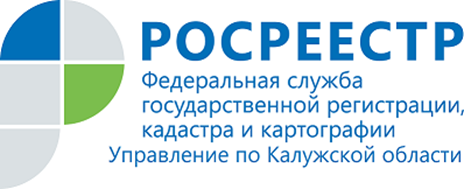 ПРЕСС-РЕЛИЗ20.08.2021Калужский Росреестр отмечает летом динамику роста зарегистрированных льготных ипотек за 1 день С начала реализации проекта «Электронная ипотека за 1 день» и по состоянию на 01 августа 2021 года на территории Калужской области зарегистрировано порядка 3,5 тыс. сделок.При этом Управление Росреестра по Калужской области отмечает скачок к увеличению регистрации таких сделок в июне и июле текущего года. Так, на 1 июня 2021 года поступило 1585 заявок по ипотечным сделкам за 1 день, а в июне-июле уже 1896 заявок.«В Калужском регионе проект «Электронная ипотека за 1 день» запущен с февраля 2021 года при сотрудничестве с тремя известными кредитными организациями в области. Проект позволяет получать право собственности на недвижимость онлайн в короткий срок и без посещения МФЦ. Срок регистрации льготных ипотек в регионе вместо 7 рабочих дней с момента приема заявления в МФЦ не превышает 2 рабочих дней», - пояснила руководитель Управления Росреестра по Калужской области Мария Демьяненко.-----------------------------------Контакты для СМИ:Пресс-служба Управления Росреестра по Калужской области+7(4842) 56-47-85 (вн.123), 56-47-83Melnikova@r40.rosreestr.ru www.rosreestr.ru 248000, г. Калуга, ул. Вилонова, д. 5Мы в ВКонтакте https://vk.com/id547506207           Instagram https://www.instagram.com/rosreestr40/           Facebook https://www.facebook.com/profile.php?id=100037662336373           Одноклассники https://ok.ru/profile/590106955071